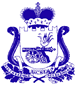 СОВЕТ ДЕПУТАТОВПЕЧЕРСКОГО СЕЛЬСКОГО ПОСЕЛЕНИЯСМОЛЕНСКОГО РАЙОНА СМОЛЕНСКОЙ ОБЛАСТИЧЕТВЕРТОГО СОЗЫВАРЕШЕНИЕ«30» ноября  2022 года                                                                    № 65Об установлении порядка  учёта предложений по проекту решения «Об утверждении Правил благоустройства территории  Печерского сельского поселения Смоленского района Смоленской области», порядка  участия граждан в его обсужденииРуководствуясь Федеральным законом от 06 октября 2003 года №131 -ФЗ «Об общих принципах организации местного самоуправления в РФ»,  Уставом Печерского сельского поселения Смоленского района Смоленской области Совет депутатов Печерского сельского поселения Смоленского района Смоленской области четвертого созываРЕШИЛ:Установить следующий порядок учёта предложений по проекту решения «Об утверждении Правил благоустройства территории  Печерского сельского поселения Смоленского района Смоленской области» и участии граждан в его обсуждении:1. Ознакомление с проектом решения через средства массовой информации газета «Печерские вести», на сайте в сети «Интернет»  pechersk.smol-ray.ru.          2. Приём предложений граждан в письменной форме до 08.12.2022 года по адресу: с.Печерск, ул. Минская 7, тел. 42-29-40, в электронной форме e-mail:  admpechersk@mail.ru.  3. Анализ поступивших предложений граждан по проекту решения.4. Публичные слушания по проекту решения Совета депутатов  Печерского сельского поселения Смоленского района Смоленской области «Об утверждении Правил благоустройства территории  Печерского сельского поселения Смоленского района Смоленской области»   состоятся 09.12.2022 года в 10час. 30мин. по адресу: с. Печерск, ул. Минская, д.7, здание Администрации Печерского с/п.5. Утверждение проекта решения Совета депутатов  Печерского сельского поселения Смоленского района Смоленской области «Об утверждении Правил благоустройства территории  Печерского сельского поселения Смоленского района Смоленской области» на заседание Совета депутатов  Печерского сельского поселения.            6. Опубликование решения Совета депутатов  Печерского сельского поселения Смоленского района Смоленской области «Об утверждении Правил благоустройства территории  Печерского сельского поселения Смоленского района Смоленской области» в средствах массовой информации в газете «Печерские вести».Глава муниципального образованияПечерского сельского поселенияСмоленского района Смоленской области                           Ю.Л. Митрофанов